Crtanje u Pythonu - vježba   1. Napiši program koji će nacrtati kvadrat sa stranicom duljine 100.2. Napiši program koji će nacrtati trokut sa stranicom duljine 100.3. Napiši program koji će nacrtati pravokutnik sa stranicom duljine 100 i 50.4. Napiši program koji će nacrtati šesterokut sa stranicom duljine 100.5. Napiši program koji će nacrtati  osmerokut sa stranicom duljine 50.6. Napiši program koji će nacrtati  peterokut sa stranicom duljine 100.7. Napiši program koji će nacrtati  36-terokut sa stranicom duljine 100.Rješenje:1. 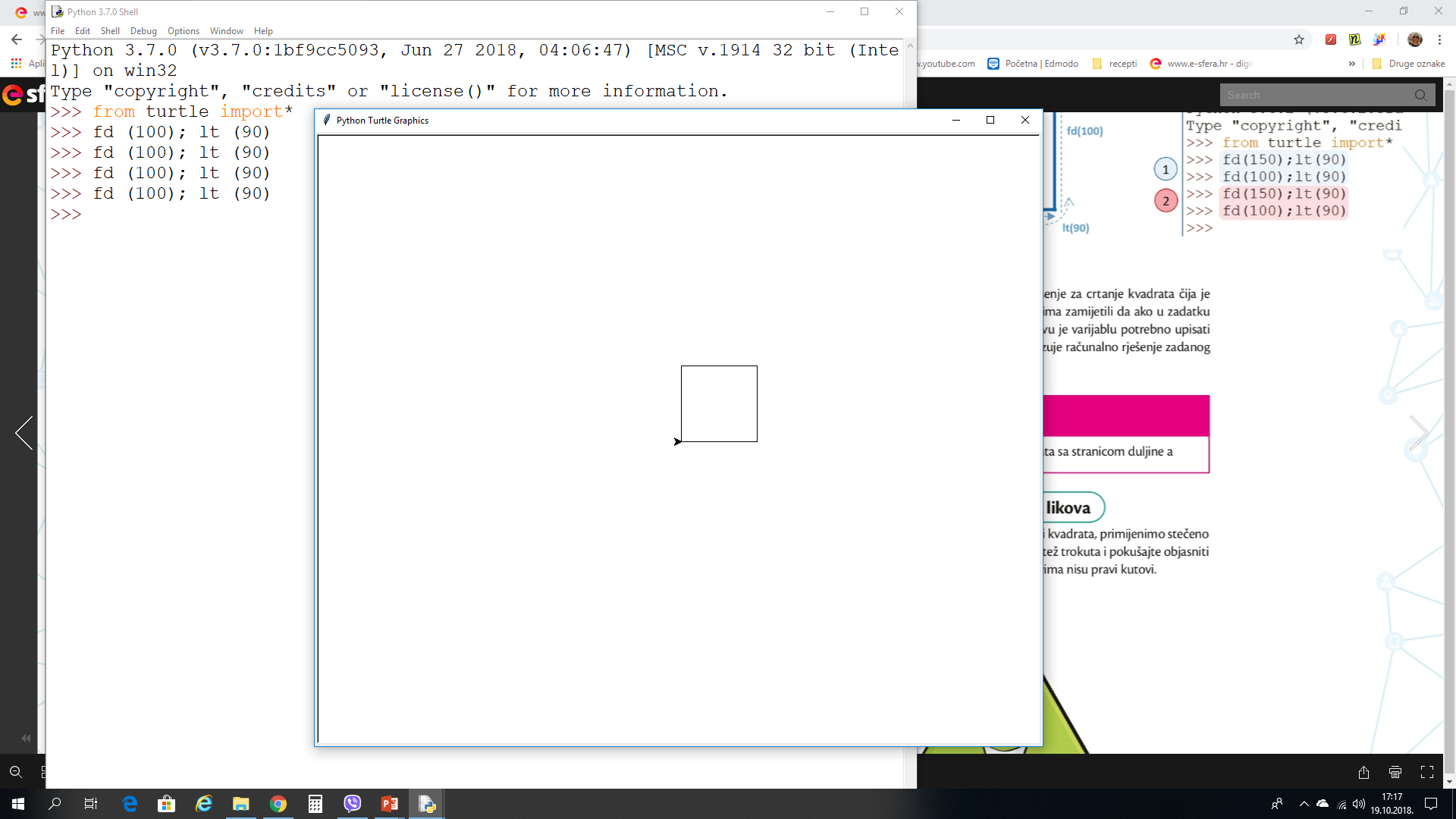 2. 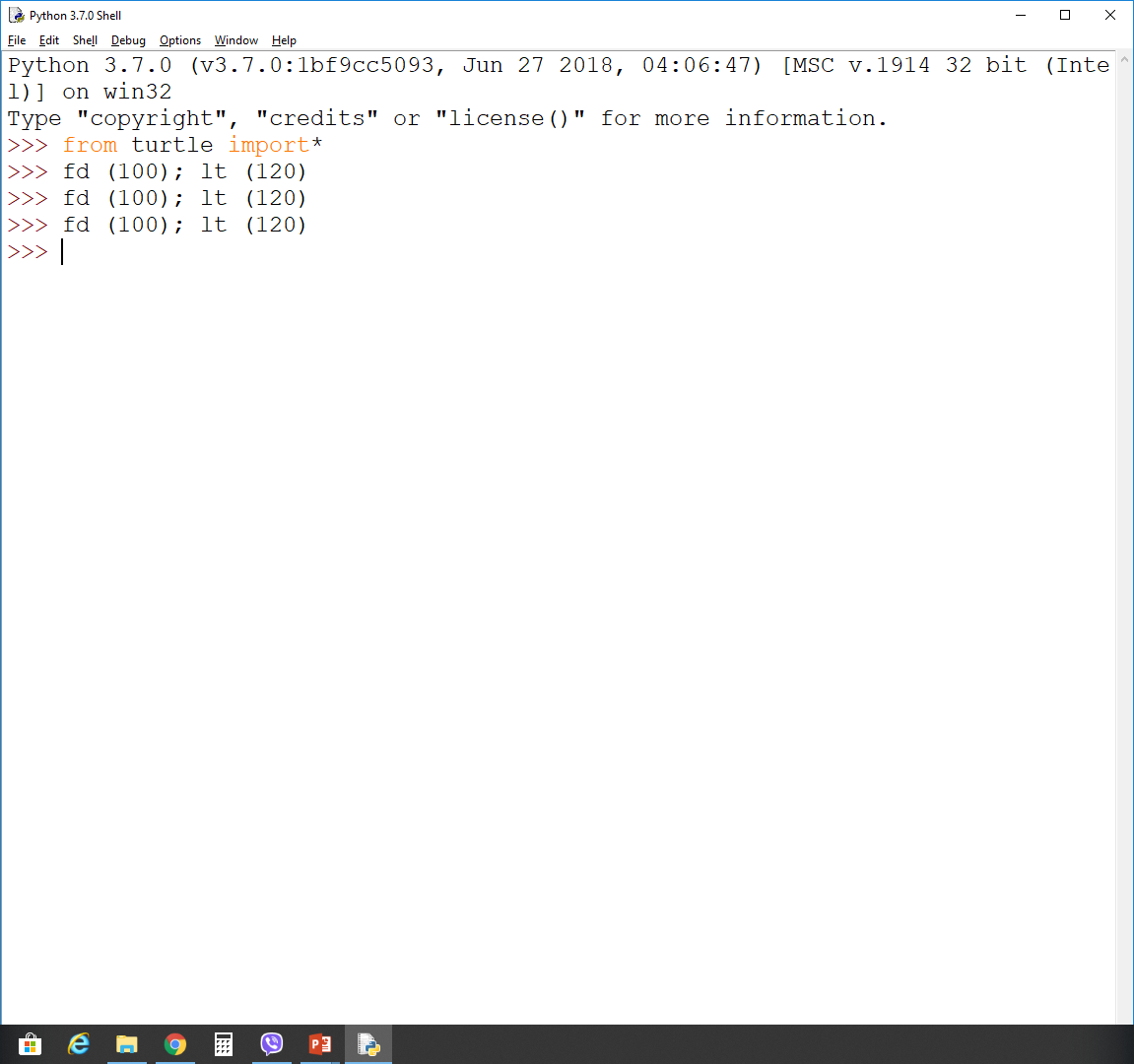 3. 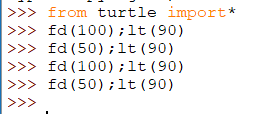 4. 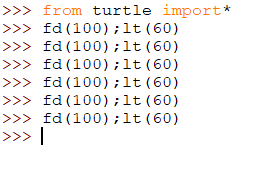 5.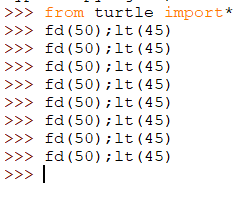 6. 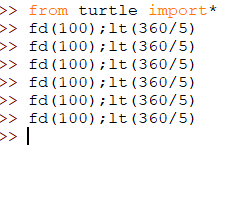 